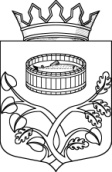 Ленинградская областьАдминистрацияЛужского муниципального районаПостановлениеОт  28 февраля 2022 г.  №  520В соответствии с Гражданским кодексом Российской Федерации, Федеральным законом от 27.07.2010 № 210-ФЗ «Об организации предоставления государственных и муниципальных услуг», постановлением Правительства Ленинградской области от 05.03.2011 № 42 «Об утверждении Порядка разработки и утверждения административных регламентов исполнения государственных функций (предоставления государственных услуг) в Ленинградской области», постановлением администрации Лужского муниципального района Ленинградской области от 10.11.2010 № 1211/1                 «Об утверждении Порядка разработки и утверждения административных регламентов предоставления муниципальных услуг (исполнения муниципальных функций)», протоколом от 17.11.2021 № П-143/2021 комиссии по повышению качества и доступности предоставления государственных и муниципальных услуг в Ленинградской области, администрация Лужского муниципального района  п о с т а н о в л я е т:Утвердить проект административного регламента по предоставлению отделом по земельным ресурсам комитета по управлению муниципальным имуществом администрации Лужского муниципального района Ленинградской области муниципальной услуги «Предоставление земельных участков, находящихся в муниципальной собственности (государственная собственность на которые не разграничена), гражданам для индивидуального жилищного строительства, ведения личного подсобного хозяйства в границах населенного пункта, садоводства, гражданам и крестьянским (фермерским) хозяйствам для осуществления крестьянским (фермерским) хозяйством его деятельности» (приложение).Разработчику проекта административного регламента: в течение пяти рабочих дней со дня подписания постановления:2.1.1. Направить проект административного регламента (п. 1) для проведения независимой экспертизы в уполномоченный орган и прокуратуру.Срок проведения независимой экспертизы проекта административного регламента составляет 15 дней.2.1.2. Направить проект административного регламента (п. 1) в комитет экономического развития и инвестиционной деятельности администрации Лужского муниципального района для размещения в сети Интернет на официальном сайте администрации Лужского муниципального района Ленинградской области www.luga.ru.Контроль за исполнением постановления возложить на первого заместителя главы администрации Лужского муниципального района – председателя комитета по управлению муниципальным имуществом. Настоящее постановление вступает в силу со дня подписания и подлежит официальному опубликованию.  Глава администрацииЛужского муниципального района				                  Ю.В. НамлиевРазослано: КУМИ, КЭРиИД, прокуратура.УТВЕРЖДЕНпостановлением администрации Лужского муниципального района от 28.02.2022 № 520 (приложение)ПРОЕКТАдминистративный регламент администрации Лужского муниципального района Ленинградской области по предоставлению муниципальной услуги «Предоставление земельных участков, находящихся в муниципальной собственности (государственная собственность на которые не разграничена), гражданам для индивидуального жилищного строительства, ведения личного подсобного хозяйства в границах населенного пункта, садоводства, гражданам и крестьянским (фермерским) хозяйствам для осуществления крестьянским (фермерским) хозяйством его деятельности»(Сокращенное наименование: «Предоставление земельных участков гражданам и крестьянским (фермерским) хозяйствам)») (далее – муниципальная услуга, административный регламент)Положения настоящего Административного регламента не распространяются на случаи обращения до 01.03.2022 в органы местного самоуправления граждан, являющихся членами некоммерческих организаций, созданных до 01 января 2019 года для ведения садоводства, огородничества или дачного хозяйства, и членами садоводческих  или огороднических некоммерческих товариществ, созданных путем реорганизации таких некоммерческих организаций, за оформлением в собственность бесплатно земельных участков, образованных из указанных выше земельных участков, на условиях и в порядке, установленными п. 2.7 – 2.10 ст. 3 Федерального закона от 25.10.2001 № 137-ФЗ «О введении в действие Земельного кодекса Российской Федерации» (далее – Федеральный закон № 137-ФЗ).1. Общие положения1.1. Регламент устанавливает порядок и стандарт предоставления муниципальной услуги.1.2. Заявителями, имеющими право на получение муниципальной услуги (далее – заявитель) являются:физические лица;крестьянские (фермерские) хозяйства (далее – заявители);юридические лицаПредставлять интересы заявителя имеют право:от имени физических лиц:законные представители (родители, усыновители, опекуны) несовершеннолетних в возрасте до 14 лет;опекуны недееспособных граждан;представители, действующие в силу полномочий, основанных на доверенности или договоре;от имени крестьянского (фермерского) хозяйства:лица, действующие в соответствии с законом или учредительными документами от имени крестьянского (фермерского) хозяйства без доверенности в случаях, если крестьянское (фермерское) хозяйство создано в качестве юридического лица;представители крестьянского (фермерского) хозяйства в силу полномочий на основании доверенности или договора в случаях, если крестьянское (фермерское) хозяйство создано без образования юридического лица.1.3. Информация о местах нахождения органа местного самоуправления            (далее – ОМСУ), предоставляющего муниципальную услугу, ОИВ/ОМСУ/организаций, участвующих в предоставлении услуги и не являющихся многофункциональными центрами предоставления государственных и муниципальных услуг (далее – Организации), графиках работы, контактных телефонах и т.д. (далее – сведения информационного характера) размещаются:на стендах в местах предоставления муниципальной услуги и услуг, которые являются необходимыми и обязательными для предоставления муниципальной услуги;на сайте ОМСУ;на сайте Государственного бюджетного учреждения Ленинградской области «Многофункциональный центр предоставления государственных и муниципальных услуг» (далее – ГБУ ЛО «МФЦ», МФЦ): http://mfc47.ru/;на Портале государственных и муниципальных услуг (функций) Ленинградской области (далее – ПГУ ЛО)/на Едином портале государственных услуг (далее - ЕПГУ): www.gu.lenobl.ru / www.gosuslugi.ru;в государственной информационной системе «Реестр государственных и муниципальных услуг (функций) Ленинградской области» (далее – Реестр).2. Стандарт предоставления муниципальной услуги2.1. Полное наименование муниципальной услуги:«Предоставление земельных участков, находящихся в муниципальной собственности (государственная собственность на которые не разграничена), гражданам для индивидуального жилищного строительства, ведения личного подсобного хозяйства в границах населенного пункта, садоводства, гражданам и крестьянским (фермерским) хозяйствам для осуществления крестьянским (фермерским) хозяйством его деятельности».Сокращенное наименование муниципальной услуги: «Предоставление земельных участков гражданам и крестьянским (фермерским) хозяйствам)».2.2. Муниципальную услугу предоставляет: Администрация Лужского муниципального образования Ленинградской области (далее Администрация).Ответственным структурным подразделением администрации Лужского муниципального образования Ленинградской области за предоставление муниципальной услуги является Земельный отдел Комитета по управлению муниципальным имуществом (далее Земельный отдел КУМИ).В предоставлении муниципальной услуги участвуют:ГБУ ЛО «МФЦ»;органы Федеральной службы государственной регистрации, кадастра и картографии.Заявление на получение муниципальной услуги с комплектом документов принимается:1) при личной явке:в Земельном отделе КУМИ;в филиалах, отделах, удаленных рабочих местах ГБУ ЛО «МФЦ»;2) без личной явки:почтовым отправлением в Администрацию;в электронной форме через личный кабинет заявителя на ПГУ ЛО/ЕПГУ;в электронной форме через сайт Администрации (при технической реализации).Заявитель имеет право записаться на прием для подачи заявления о предоставлении услуги следующими способами:1) посредством ПГУ ЛО/ЕПГУ – в ОМСУ, в МФЦ (при технической реализации);2) по телефону – в Земельном отделе КУМИ, в МФЦ;3) посредством сайта Администрации – в Земельный отдел КУМИ.Для записи заявитель выбирает любую свободную для приема дату и время в пределах установленного в Земельном отделе КУМИ или МФЦ графика приема заявителей.2.2.1. В целях предоставления муниципальной услуги установление личности заявителя может осуществляться в ходе личного приема посредством предъявления паспорта гражданина Российской Федерации либо иного документа, удостоверяющего личность, в соответствии с законодательством Российской Федерации или посредством идентификации и аутентификации в ОМСУ, ГБУ ЛО «МФЦ» с использованием информационных технологий, предусмотренных частью 18 статьи 14.1 Федерального закона от 27 июля 2006 года № 149-ФЗ «Об информации, информационных технологиях и о защите информации» (при наличии технической возможности).2.2.2. При предоставлении муниципальной услуги в электронной форме идентификация и аутентификация могут осуществляться посредством:1) единой системы идентификации и аутентификации или иных государственных информационных систем, если такие государственные информационные системы в установленном Правительством Российской Федерации порядке обеспечивают взаимодействие с единой системой идентификации и аутентификации, при условии совпадения сведений о физическом лице в указанных информационных системах;2) единой системы идентификации и аутентификации и единой информационной системы персональных данных, обеспечивающей обработку, включая сбор и хранение, биометрических персональных данных, их проверку и передачу информации о степени их соответствия предоставленным биометрическим персональным данным физического лица.2.3. Результатом предоставления муниципальной услуги является: решение о предварительном согласовании предоставления земельного участка, в случае предоставления земельного участка без проведения аукциона;договор купли-продажи земельного участка;договор аренды земельного участка;уведомление об отказе в предоставлении муниципальной услуги, в том числе:решение об отказе в предварительном согласовании предоставления земельного участка в случае, если земельный участок не образован или его границы подлежат уточнению в соответствии с Федеральным законом от 13.07.2015 № 218-ФЗ «О государственной регистрации недвижимости» (далее – Федеральный закон № 218-ФЗ);решение об отказе в предоставлении земельного участка;решение об отказе в предоставлении земельного участка без проведения аукциона лицу, обратившемуся с заявлением о предоставлении земельного участка с одновременным принятием решения о проведении аукциона по продаже земельного участка или аукциона на право заключения договора аренды земельного участка для целей, указанных в заявлении о предоставлении земельного участка;решение об отказе в предварительном согласовании предоставления земельного участка лицу, обратившему с заявлением о предварительном согласовании предоставления земельного участка, с одновременным принятием решения о формировании земельного участка для предоставления посредством проведения аукциона, либо принятием решения о проведении аукциона для целей, указанных в заявлении о предварительном согласовании предоставления земельного участка.Организация и проведение аукциона осуществляется в соответствии ЗК РФ. Результат предоставления муниципальной услуги предоставляется (в соответствии со способом, указанным заявителем при подаче заявления и документов):1) при личной явке:в Земельный отдел КУМИ;в филиалах, отделах, удаленных рабочих местах ГБУ ЛО «МФЦ»;2) без личной явки:почтовым отправлением;на адрес электронной почты;в электронной форме через личный кабинет заявителя на ПГУ ЛО/ЕПГУ;в электронной форме через сайт Администрации (при технической реализации).2.4. Срок предоставления муниципальной услуги составляет:в случае опубликования извещения о предоставлении земельного участка – 26 календарных дней с даты поступления (регистрации) в Администрации заявления о предварительном согласовании предоставления земельного участка или заявления о  предоставлении земельного участка;в случае принятия решения об отказе в предварительном согласовании предоставления земельного участка или об отказе в предоставлении земельного участка – 26 календарных дней с даты поступления (регистрации) в Администрацию заявления о предварительном согласовании предоставления земельного участка или заявления о предоставлении земельного участка;в случае подготовки проекта договора купли-продажи или проекта договора аренды земельного участка, их подписания и направления заявителю - 14 календарных дней с даты истечения 30 дней со дня опубликования извещения заявления при отсутствии заявлений иных граждан о намерении участвовать в аукционе;в случае принятия решения о предварительном согласовании предоставления земельного участка – 14 календарных дней с даты истечения 30 календарных дней со дня опубликования извещения при отсутствии заявлений иных граждан о намерении участвовать в аукционе;в случае отказа в предоставлении земельного участка без проведения аукциона лицу, обратившемуся с заявлением о предоставлении земельного участка и принятия решения о проведении аукциона по продаже земельного участка или аукциона на право заключения договора аренды земельного участка для целей, указанных в заявлении о предоставлении земельного участка – 7 календарных дней со дня поступления заявлений о намерении иных граждан участвовать в аукционе;в случае отказа в предварительном согласовании предоставления земельного участка лицу, обратившему с заявлением о предварительном согласовании предоставления земельного участка и принятия решения о формировании земельного участка для предоставления посредством проведения аукциона – 7 календарных дней с даты поступления (регистрации) в Администрации заявлений о намерении иных граждан участвовать в аукционе. 2.5. Правовые основания для предоставления муниципальной услуги:Гражданский кодекс Российской Федерации (части первая, вторая, третья);Земельный кодекс Российской Федерации;Федеральный закон от 5 апреля 2013 года № 44-ФЗ «О контрактной системе в сфере закупок товаров, работ, услуг для обеспечения государственных и муниципальных нужд»;Федеральный закон от 18.06.2001 № 78-ФЗ «О землеустройстве»;Федеральный закон от 25.10.2001 № 137-ФЗ «О введении в действие Земельного кодекса Российской Федерации»;Федеральный закон от 06.10.2003 № 131-ФЗ «Об общих принципах организации местного самоуправления в Российской Федерации»;Федеральный закон от 24.07.2007 № 221-ФЗ «О кадастровой деятельности»;Приказ Росреестра от 02.09.2020 № П/0321 «Об утверждении перечня документов, подтверждающих право заявителя на приобретение земельного участка без проведения торгов»;Нормативно правовые акты органа местного самоуправления Лужского муниципального района Ленинградской области.Перечень нормативных правовых актов, регулирующих предоставление муниципальной услуги, размещен на официальном сайте Администрации в сети Интернет по адресу http//www.luga.ru/  и в Реестре.2.6. Исчерпывающий перечень документов, необходимых в соответствии с законодательными или иными нормативными правовыми актами для предоставления муниципальной услуги, подлежащих представлению заявителем:1) заявление о предоставлении услуги в соответствии с приложением                  № 1 или приложением № 2 к настоящему административному регламенту;Заявление заполняется при помощи технических средств или от руки разборчиво (печатными буквами). Заявление заполняется заявителем собственноручно либо специалистом ГБУ ЛО «МФЦ».Не допускается исправление ошибок путем зачеркивания или с помощью корректирующих средств.Бланк заявления заявитель может получить у должностного лица Земельного отдела КУМИ. Заявитель вправе заполнить и распечатать бланк заявления на официальных сайтах Администрации.2) документ, удостоверяющий личность заявителя. Лицо, подающее заявление о приобретении прав на земельный участок, предъявляет документ, подтверждающий личность заявителя, а в случае обращения представителя юридического или физического лица – документ, подтверждающий полномочия представителя юридического или физического лица в соответствии с законодательством Российской Федерации, копия которого заверяется должностным лицом, принимающим заявление, и приобщается к поданному заявлению;3) учредительные документы (при обращении юридического лица);4) документ, удостоверяющий право (полномочия) представителя физического лица или крестьянского (фермерского) хозяйства, если с заявлением обращается представитель заявителя;Представитель заявителя из числа уполномоченных лиц дополнительно представляет документ, удостоверяющий личность, и документ, оформленный в соответствии с действующим законодательством, подтверждающий наличие у представителя права действовать от лица заявителя и определяющий условия и границы реализации права представителя на получение муниципальной услуги (необходимо указать тип доверенности: доверенность, удостоверенную нотариально, либо главой местной администрации поселения и специально уполномоченным должностным лицом местного самоуправления поселения или главой местной администрации муниципального района и специально уполномоченным должностным лицом местного самоуправления муниципального района (в случае если в поселении или расположенном на межселенной территории населенном пункте нет нотариуса), либо должностным лицом консульского учреждения Российской Федерации, уполномоченным на совершение этих действий; доверенность, удостоверенную в соответствии с пунктом 2 статьи 185.1 Гражданского кодекса Российской Федерации и являющуюся приравненной к нотариальной; доверенность в простой письменной форме).5.1) При предварительном согласовании предоставления земельного участка:документы, подтверждающие право заявителя на приобретение земельного участка без проведения торгов и предусмотренные перечнем, установленным уполномоченным Правительством Российской Федерации федеральным органом исполнительной власти, за исключением документов, которые должны быть представлены в Земельный отдел КУМИ в порядке межведомственного информационного взаимодействия;утвержденная в установленном порядке схема расположения земельного участка в случае, если испрашиваемый земельный участок предстоит образовать и отсутствует проект межевания территории, в границах которой предстоит образовать такой земельный участок;5.2)  При предоставлении земельного участка:документы, подтверждающие право заявителя на приобретение земельного участка без проведения торгов и предусмотренные перечнем, установленным уполномоченным Правительством Российской Федерации федеральным органом исполнительной власти, за исключением документов, которые должны быть представлены в Земельный отдел КУМИ в порядке межведомственного информационного взаимодействия. 2.7. Исчерпывающий перечень документов (сведений), необходимых в соответствии с законодательными или иными нормативными правовыми актами для предоставления муниципальной услуги, находящихся в распоряжении государственных органов, органов местного самоуправления и подведомственных им организаций (за исключением организаций, оказывающих услуги, необходимые и обязательные для предоставления муниципальной услуги) и подлежащих представлению в рамках межведомственного информационного взаимодействия.Структурное подразделение в рамках межведомственного информационного взаимодействия для предоставления муниципальной услуги запрашивает следующие документы (сведения):1) выписку из Единого государственного реестра недвижимости (далее – ЕГРН) об основных характеристиках и зарегистрированных правах на земельный участок  или уведомление об отсутствии в ЕГРН запрашиваемых сведений;2) выписку из Единого государственного реестра юридических лиц в случае, если крестьянское (фермерское) хозяйство создано в качестве юридического лица;3) выписку из Единого государственного реестра индивидуальных предпринимателей, если крестьянское (фермерское) хозяйство создано  без образования юридического лица. 2.7.1. Заявитель вправе представить документы (сведения), указанные в пункте 2.7 настоящего регламента, по собственной инициативе.2.7.2. При предоставлении муниципальной услуги запрещается требовать от заявителя:представления документов и информации или осуществления действий, представление или осуществление которых не предусмотрено нормативными правовыми актами, регулирующими отношения, возникающие в связи с предоставлением муниципальной услуги;представления документов и информации, которые в соответствии с нормативными правовыми актами Российской Федерации, нормативными правовыми актами субъектов Российской Федерации и муниципальными правовыми актами находятся в распоряжении муниципальных органов, предоставляющих муниципальную услугу, государственных органов, иных органов местного самоуправления и (или) подведомственных государственным органам и органам местного самоуправления организаций, участвующих в предоставлении государственных или муниципальных услуг, за исключением документов, указанных в части 6 статьи 7 Федерального закона от 27 июля 2010 года № 210-ФЗ «Об организации предоставления государственных и муниципальных услуг» (далее – Федеральный закон                               № 210-ФЗ);осуществления действий, в том числе согласований, необходимых для получения государственных и муниципальных услуг и связанных с обращением в иные государственные органы, органы местного самоуправления, организации, за исключением получения услуг и получения документов и информации, предоставляемых в результате предоставления таких услуг, включенных в перечни, указанные в части 1 статьи 9 Федерального закона № 210-ФЗ;представления на бумажном носителе документов и информации, электронные образы которых ранее были заверены в соответствии с пунктом 7.2 части 1 статьи 16 Федерального закона № 210-ФЗ, за исключением случаев, если нанесение отметок на такие документы либо их изъятие является необходимым условием предоставления государственной или муниципальной услуги, и иных случаев, установленных федеральными законами.2.7.3. При наступлении событий, являющихся основанием для предоставления муниципальной услуги, Земельный отдел КУМИ, предоставляющий муниципальную услугу, вправе:1) проводить мероприятия, направленные на подготовку результатов предоставления муниципальных услуг, в том числе направлять межведомственные запросы, получать на них ответы, после чего уведомлять заявителя о возможности подать запрос о предоставлении соответствующей услуги для немедленного получения результата предоставления такой услуги;2) при условии наличия запроса заявителя о предоставлении муниципальной услуги, в отношении которых у заявителя могут появиться основания для их предоставления ему в будущем, проводить мероприятия, направленные на формирование результата предоставления соответствующей услуги, в том числе направлять межведомственные запросы, получать на них ответы, формировать результат предоставления соответствующей услуги, а также предоставлять его заявителю с использованием ЕПГУ/ПГУ ЛО и уведомлять заявителя о проведенных мероприятиях.2.8. Исчерпывающий перечень оснований для приостановления предоставления муниципальной услуги с указанием допустимых сроков приостановления в случае, если возможность приостановления предоставления муниципальной услуги предусмотрена действующим законодательством.1) В случае если на дату поступления в Земельный отдел КУМИ заявления о предварительном согласовании предоставления земельного участка, образование которого предусмотрено приложенной к этому заявлению схемой расположения земельного участка, на рассмотрении такого органа находится представленная ранее другим лицом схема расположения земельного участка и местоположение земельных участков, образование которых предусмотрено этими схемами, частично или полностью совпадает, Земельный отдел КУМИ принимает решение о приостановлении срока рассмотрения поданного позднее заявления о предварительном согласовании предоставления земельного участка и направляет принятое решение заявителю.Срок рассмотрения поданного позднее заявления о предварительном согласовании предоставления земельного участка приостанавливается до принятия решения об утверждении направленной или представленной ранее схемы расположения земельного участка или до принятия решения об отказе в утверждении указанной схемы.2) В случае если схема расположения земельного участка, в соответствии с которой предстоит образовать земельный участок, подлежит согласованию в соответствии со статьей 3.5 Федерального закона № 137-ФЗ, срок принятия решения о предварительном согласовании предоставления земельного участка может быть продлен не более чем до 45 дней со дня поступления заявления о предварительном согласовании предоставления земельного участка. О продлении срока принятия решения о предварительном согласовании предоставления земельного участка, Земельный отдел КУМИ уведомляет заявителя.2.9. Исчерпывающий перечень оснований для отказа в приеме документов, необходимых для предоставления муниципальной услуги:Основания для отказа в приеме документов, необходимых для предоставления муниципальной услуги:1) Заявление подано лицом, не уполномоченным на осуществление таких действий;2) Представление неполного комплекта документов, необходимых в соответствии с законодательными или иными нормативными правовыми актами для оказания услуги, подлежащих представлению заявителем;3) Заявление на получение услуги оформлено не в соответствии с административным регламентом;4) Представленные заявителем документы не отвечают требованиям, установленным административным регламентом;5) Заявление с комплектом документов подписаны недействительной электронной подписью;6) Представленные заявителем документы недействительны/указанные в заявлении сведения недостоверны.2.10. Исчерпывающий перечень оснований для отказа в предоставлении муниципальной услуги:Отсутствие права на предоставление муниципальной услуги:2.10.1. Решение об отказе в предварительном согласовании предоставления земельного участка принимается Земельным отделом КУМИ при наличии хотя бы одного из следующих оснований:1) схема расположения земельного участка, приложенная к заявлению о предварительном согласовании предоставления земельного участка, не может быть утверждена по основаниям, указанным в пункте 16 статьи 11.10 ЗК РФ, а именно в случае:- несоответствия схемы расположения земельного участка ее форме, формату или требованиям к ее подготовке, которые установлены в соответствии с пунктом 12 статьи 11.10 ЗК РФ;- полного или частичного совпадения местоположения земельного участка, образование которого предусмотрено схемой его расположения, с местоположением земельного участка, образуемого в соответствии с ранее принятым решением об утверждении схемы расположения земельного участка, срок действия которого не истек;- разработки схемы расположения земельного участка с нарушением предусмотренных статьей 11.9 ЗК РФ требований к образуемым земельным участкам;- несоответствия схемы расположения земельного участка утвержденному проекту планировки территории, землеустроительной документации, положению об особо охраняемой природной территории;- расположения земельного участка, образование которого предусмотрено схемой расположения земельного участка, в границах территории, для которой утвержден проект межевания территории;2) земельный участок, который предстоит образовать, не может быть предоставлен заявителю по основаниям, указанным в подпунктах 1 - 13, 14.1 - 19, 22 и 23 статьи 39.16 ЗК РФ (подпункты 1 - 14, 16 - 21, 24 и 25 пункта 2.10.3. настоящего регламента);3) земельный участок, границы которого подлежат уточнению в соответствии с Федеральным законом № 218-ФЗ, не может быть предоставлен заявителю по основаниям, указанным в подпунктах 1 - 23 статьи 39.16 ЗК РФ (подпункты 1 - 25 пункта 2.10.3. настоящего регламента).2.10.2.  Решение об отказе в предоставлении земельного участка, находящегося в государственной или муниципальной собственности, без проведения торгов принимается Земельным отделом КУМИ при наличии хотя бы одного из следующих оснований:1) с заявлением о предоставлении земельного участка обратилось лицо, которое в соответствии с земельным законодательством не имеет права на приобретение земельного участка без проведения торгов;2) указанный в заявлении о предоставлении земельного участка земельный участок предоставлен на праве постоянного (бессрочного) пользования, безвозмездного пользования, пожизненного наследуемого владения или аренды, за исключением случаев, если с заявлением о предоставлении земельного участка обратился обладатель данных прав или подано заявление о предоставлении земельного участка в соответствии с подпунктом 10 пункта 2 статьи 39.10 ЗК РФ);3)  указанный в заявлении о предоставлении земельного участка земельный участок образован в результате раздела земельного участка, предоставленного садоводческому или огородническому некоммерческому товариществу, за исключением случаев обращения с таким заявлением члена этого товарищества (если такой земельный участок является садовым или огородным) либо собственников земельных участков, расположенных в границах территории ведения гражданами садоводства или огородничества для собственных нужд (если земельный участок является земельным участком общего назначения);4) указанный в заявлении о предоставлении земельного участка земельный участок предоставлен некоммерческой организации для комплексного освоения территории в целях индивидуального жилищного строительства, за исключением случаев обращения с заявлением члена этой организации либо этой организации, если земельный участок является земельным участком общего пользования этой организации;5) на указанном в заявлении о предоставлении земельного участка земельном участке расположены здание, сооружение, объект незавершенного строительства, принадлежащие гражданам или юридическим лицам, за исключением случаев, если на земельном участке расположены сооружения (в том числе сооружения, строительство которых не завершено), размещение которых допускается на основании сервитута, публичного сервитута, или объекты, размещенные в соответствии со статьей 39.36 ЗК РФ, либо с заявлением о предоставлении земельного участка обратился собственник этих здания, сооружения, помещений в них, этого объекта незавершенного строительства, а также случаев, если подано заявление о предоставлении земельного участка и в отношении расположенных на нем здания, сооружения, объекта незавершенного строительства принято решение о сносе самовольной постройки либо решение о сносе самовольной постройки или ее приведении в соответствие с установленными требованиями и в сроки, установленные указанными решениями, не выполнены обязанности, предусмотренные частью 11 статьи 55.32 Градостроительного кодекса Российской Федерации;6) на указанном в заявлении о предоставлении земельного участка земельном участке расположены здание, сооружение, объект незавершенного строительства, находящиеся в государственной или муниципальной собственности, за исключением случаев, если на земельном участке расположены сооружения (в том числе сооружения, строительство которых не завершено), размещение которых допускается на основании сервитута, публичного сервитута, или объекты, размещенные в соответствии со статьей 39.36 ЗК РФ, либо с заявлением о предоставлении земельного участка обратился правообладатель этих здания, сооружения, помещений в них, этого объекта незавершенного строительства;7)  указанный в заявлении о предоставлении земельного участка земельный участок является изъятым из оборота или ограниченным в обороте и его предоставление не допускается на праве, указанном в заявлении о предоставлении земельного участка;8) указанный в заявлении о предоставлении земельного участка земельный участок является зарезервированным для государственных или муниципальных нужд в случае, если заявитель обратился с заявлением о предоставлении земельного участка в собственность, постоянное (бессрочное) пользование или с заявлением о предоставлении земельного участка в аренду, безвозмездное пользование на срок, превышающий срок действия решения о резервировании земельного участка, за исключением случая предоставления земельного участка для целей резервирования;9) указанный в заявлении о предоставлении земельного участка земельный участок расположен в границах территории, в отношении которой с другим лицом заключен договор о развитии застроенной территории, за исключением случаев, если с заявлением о предоставлении земельного участка обратился собственник здания, сооружения, помещений в них, объекта незавершенного строительства, расположенных на таком земельном участке, или правообладатель такого земельного участка;10) указанный в заявлении о предоставлении земельного участка земельный участок расположен в границах территории, в отношении которой с другим лицом заключен договор о развитии застроенной территории, или земельный участок образован из земельного участка, в отношении которого с другим лицом заключен договор о комплексном освоении территории, за исключением случаев, если такой земельный участок предназначен для размещения объектов федерального значения, объектов регионального значения или объектов местного значения и с заявлением о предоставлении такого земельного участка обратилось лицо, уполномоченное на строительство указанных объектов;11) указанный в заявлении о предоставлении земельного участка земельный участок образован из земельного участка, в отношении которого заключен договор о комплексном освоении территории или договор о развитии застроенной территории, и в соответствии с утвержденной документацией по планировке территории предназначен для размещения объектов федерального значения, объектов регионального значения или объектов местного значения, за исключением случаев, если с заявлением о предоставлении в аренду земельного участка обратилось лицо, с которым заключен договор о комплексном освоении территории или договор о развитии застроенной территории, предусматривающие обязательство данного лица по строительству указанных объектов;12) указанный в заявлении о предоставлении земельного участка земельный участок является предметом аукциона, извещение о проведении которого размещено в соответствии с пунктом 19 статьи 39.11 ЗК РФ;13) в отношении земельного участка, указанного в заявлении о его предоставлении, поступило предусмотренное подпунктом 6 пункта 4 статьи 39.11 ЗК РФ заявление о проведении аукциона по его продаже или аукциона на право заключения договора его аренды при условии, что такой земельный участок образован в соответствии с подпунктом 4 пункта 4 статьи 39.11 ЗК РФ и уполномоченным органом не принято решение об отказе в проведении этого аукциона по основаниям, предусмотренным пунктом 8 статьи 39.11 ЗК РФ;14) в отношении земельного участка, указанного в заявлении о его предоставлении, опубликовано и размещено в соответствии с подпунктом 1 пункта 1 статьи 39.18 ЗК РФ извещение о предоставлении земельного участка для индивидуального жилищного строительства, ведения личного подсобного хозяйства, садоводства или осуществления крестьянским (фермерским) хозяйством его деятельности;15) разрешенное использование земельного участка не соответствует целям использования такого земельного участка, указанным в заявлении о предоставлении земельного участка, за исключением случаев размещения линейного объекта в соответствии с утвержденным проектом планировки территории;16) испрашиваемый земельный участок полностью расположен в границах зоны с особыми условиями использования территории, установленные ограничения использования земельных участков в которой не допускают использования земельного участка в соответствии с целями использования такого земельного участка, указанными в заявлении о предоставлении земельного участка;17) испрашиваемый земельный участок не включен в утвержденный в установленном Правительством Российской Федерации порядке перечень земельных участков, предоставленных для нужд обороны и безопасности и временно не используемых для указанных нужд, в случае, если подано заявление о предоставлении земельного участка в соответствии с подпунктом 10 пункта 2 статьи 39.10 ЗК РФ;18) площадь земельного участка, указанного в заявлении о предоставлении земельного участка садоводческому или огородническому некоммерческому товариществу, превышает предельный размер, установленный пунктом 6 статьи 39.10 ЗК РФ;19) указанный в заявлении о предоставлении земельного участка земельный участок в соответствии с утвержденными документами территориального планирования и (или) документацией по планировке территории предназначен для размещения объектов федерального значения, объектов регионального значения или объектов местного значения и с заявлением о предоставлении земельного участка обратилось лицо, не уполномоченное на строительство этих объектов;20) указанный в заявлении о предоставлении земельного участка земельный участок предназначен для размещения здания, сооружения в соответствии с государственной программой Российской Федерации, государственной программой субъекта Российской Федерации и с заявлением о предоставлении земельного участка обратилось лицо, не уполномоченное на строительство этих здания, сооружения;21) предоставление земельного участка на заявленном виде прав не допускается;22) в отношении земельного участка, указанного в заявлении о его предоставлении, не установлен вид разрешенного использования;23) указанный в заявлении о предоставлении земельного участка земельный участок не отнесен к определенной категории земель;24) в отношении земельного участка, указанного в заявлении о его предоставлении, принято решение о предварительном согласовании его предоставления, срок действия которого не истек, и с заявлением о предоставлении земельного участка обратилось иное не указанное в этом решении лицо;25) указанный в заявлении о предоставлении земельного участка земельный участок изъят для государственных или муниципальных нужд и указанная в заявлении цель предоставления такого земельного участка не соответствует целям, для которых такой земельный участок был изъят, за исключением земельных участков, изъятых для государственных или муниципальных нужд в связи с признанием многоквартирного дома, который расположен на таком земельном участке, аварийным и подлежащим сносу или реконструкции;26) границы земельного участка, указанного в заявлении о его предоставлении, подлежат уточнению в соответствии с Федеральным законом № 218-ФЗ;27) площадь земельного участка, указанного в заявлении о его предоставлении, превышает его площадь, указанную в схеме расположения земельного участка, проекте межевания территории или в проектной документации лесных участков, в соответствии с которыми такой земельный участок образован, более чем на десять процентов;28) с заявлением о предоставлении земельного участка, включенного в перечень государственного имущества или перечень муниципального имущества, предусмотренные частью 4 статьи 18 Федерального закона от                   24 июля 2007 года № 209-ФЗ «О развитии малого и среднего предпринимательства в Российской Федерации», обратилось лицо, которое не является субъектом малого или среднего предпринимательства, или лицо, в отношении которого не может оказываться поддержка в соответствии с частью 3 статьи 14 указанного Федерального закона.2.11. Порядок, размер и основания взимания государственной пошлины или иной платы, взимаемой за предоставление муниципальной услуги.2.11.1. Муниципальная услуга предоставляется бесплатно.2.12. Максимальный срок ожидания в очереди при подаче запроса о предоставлении муниципальной услуги и при получении результата предоставления муниципальной услуги составляет не более 15 минут.2.13. Срок регистрации запроса заявителя о предоставлении муниципальной услуги составляет в Земельном отделе КУМИ:при личном обращении – в день поступления запроса;при направлении запроса почтовой связью в Администрацию - в день поступления запроса;при направлении запроса на бумажном носителе из МФЦ в Администрацию - в день передачи документов из МФЦ в Администрацию;при направлении запроса в форме электронного документа посредством ЕПГУ или ПГУ ЛО, сайта Администрации  (при наличии технической возможности) - в день поступления запроса на ЕПГУ или ПГУ ЛО или на следующий рабочий день (в случае направления документов в нерабочее время, в выходные, праздничные дни).2.14. Требования к помещениям, в которых предоставляется муниципальная услуга, к залу ожидания, местам для заполнения запросов о предоставлении муниципальной услуги, информационным стендам с образцами их заполнения и перечнем документов, необходимых для предоставления муниципальной услуги.2.14.1. Предоставление муниципальной услуги осуществляется в специально выделенных для этих целей помещениях Земельного отдела КУМИ или в МФЦ.2.14.2. Наличие на территории, прилегающей к зданию, не менее 10 процентов мест (но не менее одного места) для парковки специальных автотранспортных средств инвалидов, которые не должны занимать иные транспортные средства. Инвалиды пользуются местами для парковки специальных транспортных средств бесплатно. На территории, прилегающей к зданию, в котором размещен МФЦ, располагается бесплатная парковка для автомобильного транспорта посетителей, в том числе предусматривающая места для специальных автотранспортных средств инвалидов.2.14.3. Помещения размещаются преимущественно на нижних, предпочтительнее на первых, этажах здания с предоставлением доступа в помещение инвалидам.2.14.4. Здание (помещение) оборудуется информационной табличкой (вывеской), содержащей полное наименование ОМСУ, а также информацию о режиме его работы.2.14.5. Вход в здание (помещение) и выход из него оборудуются лестницами с поручнями и пандусами для передвижения детских и инвалидных колясок.2.14.6. В помещении организуется бесплатный туалет для посетителей, в том числе туалет, предназначенный для инвалидов.2.14.7. При необходимости работником МФЦ, Земельного отдела КУМИ инвалиду оказывается помощь в преодолении барьеров, мешающих получению им услуг наравне с другими лицами.2.14.8. Вход в помещение и места ожидания оборудуются кнопками, а также содержат информацию о контактных номерах телефонов вызова работника для сопровождения инвалида.2.14.9. Дублирование необходимой для инвалидов звуковой и зрительной информации, а также надписей, знаков и иной текстовой и графической информации знаками, выполненными рельефно-точечным шрифтом Брайля, допуск сурдопереводчика и тифлосурдопереводчика.2.14.10. Оборудование мест повышенного удобства с дополнительным местом для собаки-проводника и устройств для передвижения инвалида (костылей, ходунков).2.14.11. Характеристики помещений приема и выдачи документов в части объемно-планировочных и конструктивных решений, освещения, пожарной безопасности, инженерного оборудования должны соответствовать требованиям нормативных документов, действующих на территории Российской Федерации.2.14.12. Помещения приема и выдачи документов должны предусматривать места для ожидания, информирования и приема заявителей.2.14.13. Места ожидания и места для информирования оборудуются стульями (кресельными секциями, скамьями) и столами (стойками) для оформления документов с размещением на них бланков документов, необходимых для получения муниципальной услуги, канцелярскими принадлежностями, а также информационными стендами, содержащими актуальную и исчерпывающую информацию, необходимую для получения муниципальной услуги, и информацию о часах приема заявлений.2.14.14. Места для проведения личного приема заявителей оборудуются столами, стульями, обеспечиваются канцелярскими принадлежностями для написания письменных обращений.2.15. Показатели доступности и качества муниципальной услуги.2.15.1. Показатели доступности муниципальной услуги (общие, применимые в отношении всех заявителей):1) транспортная доступность к месту предоставления муниципальной услуги;2) наличие указателей, обеспечивающих беспрепятственный доступ к помещениям, в которых предоставляется услуга;3) возможность получения полной и достоверной информации о муниципальной услуге в Земельном отделе КУМИ, МФЦ, по телефону, на официальном сайте органа, предоставляющего услугу, посредством ЕПГУ либо ПГУ ЛО;4) предоставление муниципальной услуги любым доступным способом, предусмотренным действующим законодательством;5) обеспечение для заявителя возможности получения информации о ходе и результате предоставления муниципальной услуги с использованием ЕПГУ и (или) ПГУ ЛО (при наличии технической возможности);6) возможность получения муниципальной услуги по экстерриториальному принципу.2.15.2. Показатели доступности муниципальной услуги (специальные, применимые в отношении инвалидов):1) наличие инфраструктуры, указанной в пункте 2.14;2) исполнение требований доступности услуг для инвалидов;3) обеспечение беспрепятственного доступа инвалидов к помещениям, в которых предоставляется муниципальная услуга.2.15.3. Показатели качества муниципальной услуги:1) соблюдение срока предоставления муниципальной услуги;2) соблюдение времени ожидания в очереди при подаче запроса и получении результата;3) осуществление не более одного обращения заявителя к должностным лицам Земельного отдела КУМИ или работникам МФЦ при подаче документов на получение муниципальной услуги и не более одного обращения при получении результата в Земельный отдел КУМИ или в МФЦ;4) отсутствие жалоб на действия или бездействие должностных лиц Земельного отдел КУМИ, поданных в установленном порядке.2.15.4. После получения результата услуги, предоставление которой осуществлялось в электронной форме через ЕПГУ или ПГУ ЛО либо посредством МФЦ, заявителю обеспечивается возможность оценки качества оказания услуги.2.16. Получение услуг, которые являются необходимыми и обязательными для предоставления муниципальной услуги, не требуется.Получение согласований, которые являются необходимыми и обязательными для предоставления муниципальной услуги, не требуется.2.17. Иные требования, в том числе учитывающие особенности предоставления муниципальной услуги по экстерриториальному принципу (в случае если муниципальная услуга предоставляется по экстерриториальному принципу) и особенности предоставления муниципальной услуги в электронной форме.2.17.1. Предоставление услуги по экстерриториальному принципу не предусмотрено.2.17.2. Предоставление муниципальной услуги в электронной форме  осуществляется при технической реализации услуги посредством ПГУ ЛО и/или ЕПГУ.3. Состав, последовательность и сроки выполненияадминистративных процедур, требования к порядкуих выполнения, в том числе особенности выполненияадминистративных процедур в электронной форме3.1. Состав, последовательность и сроки выполнения административных процедур, требования к порядку их выполнения3.1.1. Предоставление муниципальной услуги включает в себя следующие административные процедуры:прием и регистрация заявления о предоставлении муниципальной услуги – не более 1 календарного дня;рассмотрение документов об оказании муниципальной услуги - не более 14 календарных дней;принятие решения о предоставлении или об отказе в предоставлении муниципальной услуги - не более 10 календарных дней;выдача результата - не более 1 календарного дня.3.1.2. Прием и регистрация заявления о предоставлении муниципальной услуги.3.1.2.1. Основание для начала административной процедуры: Основание для начала данной административной процедуры: поступление в ОМСУ заявления и документов, предусмотренных п. 2.6 настоящего административного регламента;3.1.2.2. Содержание административного действия, продолжительность и (или) максимальный срок его выполнения: должностное лицо, ответственное за делопроизводство, принимает представленные (направленные) заявителем заявление и документы и в тот же день регистрирует их в соответствии с правилами делопроизводства, установленными в Администрации.3.1.2.3. Лицо, ответственное за выполнение административной процедуры: должностное лицо, ответственное за делопроизводство.3.1.2.4. Результат выполнения административной процедуры: регистрация заявления о предоставлении муниципальной услуги и прилагаемых к нему документов3.1.3. Рассмотрение документов о предоставлении муниципальной услуги.3.1.3.1. Основание для начала административной процедуры: поступление заявления и прилагаемых к нему документов должностному лицу, ответственному за формирование проекта решения.3.1.3.2. Содержание административного действия (административных действий), продолжительность и (или) максимальный срок его (их) выполнения:1 действие: проверка документов на комплектность и достоверность, проверка сведений, содержащихся в представленных заявлении и документах, в целях оценки их соответствия требованиям и условиям на получение муниципальной услуги, а также формирование проекта решения по итогам рассмотрения заявления и документов в течение 7 дней с даты окончания первой административной процедуры.2 действие: формирование, направление межведомственного запроса (межведомственных запросов) (в случае непредставления заявителем документов, предусмотренных пунктом 2.7 настоящего административного регламента) в электронной форме с использованием системы межведомственного электронного взаимодействия и получение ответов на межведомственные запросы в течение 7 дней с даты окончания первой административной процедуры.В случае рассмотрения заявления о предоставлении земельного участка при наличии решения о предварительном согласовании предоставления испрашиваемого земельного участка действия  3 и 4 не проводятся.3 действие: опубликование извещения о предоставлении земельного участка для указанных целей (далее - извещение) в порядке, установленном для официального опубликования (обнародования) правовых актов, и размещение извещения на официальном сайте, а также на официальном сайте Администрации в информационно-телекоммуникационной сети «Интернет» в течение 30 дней.В случае если земельный участок предстоит образовать в соответствии со схемой расположения земельного участка и схема расположения земельного участка представлена в форме электронного документа, схема расположения земельного участка прилагается к извещению, размещенному на официальном сайте и на официальном сайте Администрации в информационно-телекоммуникационной сети «Интернет».4 действие: в случае если по истечении 30 дней со дня опубликования извещения заявления иных граждан, крестьянских (фермерских) хозяйств, о намерении участвовать в аукционе не поступили, работник Земельного отдела КУМИ осуществляет подготовку проекта договора купли-продажи или проекта договора аренды земельного участка в двух экземплярах при условии, что не требуется образование или уточнение границ испрашиваемого земельного участка, в течение 7 дней;осуществляет подготовку проекта решения о предварительном согласовании предоставления земельного участка в соответствии со статьей 39.15 ЗК РФ при условии, что испрашиваемый земельный участок предстоит образовать или его границы подлежат уточнению в соответствии с Федеральным законом № 218-ФЗ, и направляет указанное решение заявителю. В случае, если схема расположения земельного участка, в соответствии с которой предстоит образовать земельный участок, подлежит согласованию в соответствии со статьей 3.5 Федерального закона № 137-ФЗ, срок принятия указанного решения может быть продлен не более чем до 45 дней со дня поступления заявления о предварительном согласовании предоставления земельного участка. Об отсутствии заявлений иных граждан, крестьянских (фермерских) хозяйств, поступивших в установленный законом срок, и о продлении срока принятия решения о предварительном согласовании предоставления земельного участка, ОМСУ уведомляет заявителя.В случае поступления в течение 30 дней со дня опубликования извещения заявлений иных граждан, крестьянских (фермерских) хозяйств о намерении участвовать в аукционе работник Земельного отдела КУМИ в течение 7 дней принимает решение:об отказе в предоставлении земельного участка без проведения аукциона лицу, обратившемуся с заявлением о предоставлении земельного участка, и о проведении аукциона по продаже земельного участка или аукциона на право заключения договора аренды земельного участка для целей, указанных в заявлении о предоставлении земельного участка;об отказе в предварительном согласовании предоставления земельного участка лицу, обратившемуся с заявлением о предварительном согласовании предоставления земельного участка.3.1.3.3. Лицо, ответственное за выполнение административной процедуры: должностное лицо, ответственное за формирование проекта решения.3.1.3.4. Критерий принятия решения: наличие/отсутствие у заявителя права на получение муниципальной услуги, поступление/непоступление заявлений иных заинтересованных лиц о намерении участвовать в аукционе.3.1.3.5. Результат выполнения административной процедуры: подготовка проекта решения о предоставлении услуги или об отказе в предоставлении услуги, в том числе:проекта решения о предварительном согласовании предоставления земельного участка, в случае предоставления земельного участка без проведения аукциона;проекта договора купли-продажи земельного участка;проекта договора аренды земельного участка;проекта уведомления об отказе в предоставлении муниципальной услуги, в том числе:проекта решения об отказе в предварительном согласовании предоставления земельного участка в случае, если земельный участок не образован или его границы подлежат уточнению в соответствии с Федеральным законом от 13.07.2015 № 218-ФЗ «О государственной регистрации недвижимости» (далее – Федеральный закон № 218-ФЗ);проекта решения об отказе в предоставлении земельного участка;проекта решения об отказе в предоставлении земельного участка без проведения аукциона лицу, обратившемуся с заявлением о предоставлении земельного участка с одновременным принятием решения о проведении аукциона по продаже земельного участка или аукциона на право заключения договора аренды земельного участка для целей, указанных в заявлении о предоставлении земельного участка;проекта решения об отказе в предварительном согласовании предоставления земельного участка лицу, обратившему с заявлением о предварительном согласовании предоставления земельного участка, с одновременным принятием решения о формировании земельного участка для предоставления посредством проведения аукциона, либо принятием решения о проведении аукциона для целей, указанных в заявлении о предварительном согласовании предоставления земельного участка.3.1.4. Принятие решения о предоставлении муниципальной услуги или об отказе в предоставлении муниципальной услуги.3.1.4.1. Основание для начала административной процедуры: представление должностным лицом, ответственным за формирование проекта решения, проекта решения должностному лицу, ответственному за принятие и подписание соответствующего решения.3.1.4.2. Содержание административного действия (административных действий), продолжительность и (или) максимальный срок его (их) выполнения: рассмотрение проекта решения, а также заявления и представленных документов должностным лицом, ответственным за принятие и подписание соответствующего решения (о предоставлении услуги или об отказе в предоставлении услуги), в течение 1 календарного  дня с даты окончания второй административной процедуры.3.1.4.3. Лицо, ответственное за выполнение административной процедуры: должностное лицо, ответственное за принятие и подписание соответствующего решения.3.1.4.4. Критерий принятия решения: наличие/отсутствие у заявителя права на получение муниципальной услуги.3.1.4.5. Результат выполнения административной процедуры: подписание решения о предоставлении услуги или уведомления об отказе в предоставлении услуги.3.1.5. Выдача результата.3.1.5.1. Основание для начала административной процедуры: подписанное решение (уведомление), являющееся результатом предоставления муниципальной услуги.3.1.5.2. Содержание административного действия, продолжительность и (или) максимальный срок его выполнения:1 действие: должностное лицо, ответственное за делопроизводство, регистрирует результат предоставления муниципальной услуги: положительное решение или уведомление об отказе в предоставлении муниципальной услуги не позднее 1 рабочего дня с даты окончания третьей административной процедуры.2 действие: должностное лицо, ответственное за делопроизводство, направляет результат предоставления муниципальной услуги способом, указанным в заявлении, не позднее 1 рабочего дня с даты окончания первого административного действия данной административной процедуры.3.1.5.3. Лицо, ответственное за выполнение административной процедуры: должностное лицо, ответственное за делопроизводство.3.1.5.4. Результат выполнения административной процедуры: направление заявителю результата предоставления муниципальной услуги способом, указанным в заявлении3.2. Особенности выполнения административных процедур в электронной форме3.2.1. Предоставление муниципальной услуги на ЕПГУ и ПГУ ЛО осуществляется в соответствии с Федеральным законом № 210-ФЗ, Федеральным законом от 27.07.2006 № 149-ФЗ «Об информации, информационных технологиях и о защите информации», постановлением Правительства Российской Федерации от 25.06.2012 № 634 «О видах электронной подписи, использование которых допускается при обращении за получением государственных и муниципальных услуг».3.2.2. Для получения муниципальной услуги через ЕПГУ или через ПГУ ЛО заявителю необходимо предварительно пройти процесс регистрации в Единой системе идентификации и аутентификации (далее - ЕСИА).3.2.3. Муниципальная услуга может быть получена через ПГУ ЛО либо через ЕПГУ следующими способами:без личной явки на прием в Земельный отдел КУМИ.3.2.4. Для подачи заявления через ЕПГУ или через ПГУ ЛО заявитель должен выполнить следующие действия:пройти идентификацию и аутентификацию в ЕСИА;в личном кабинете на ЕПГУ или на ПГУ ЛО заполнить в электронной форме заявление на оказание муниципальной услуги;приложить к заявлению электронные документы и направить пакет электронных документов в Администрацию посредством функционала ЕПГУ или ПГУ ЛО.3.2.5. В результате направления пакета электронных документов посредством ПГУ ЛО либо через ЕПГУ, АИС «Межвед ЛО» производится автоматическая регистрация поступившего пакета электронных документов и присвоение пакету уникального номера дела. Номер дела доступен заявителю в личном кабинете ПГУ ЛО и (или) ЕПГУ.3.2.6. При предоставлении муниципальной услуги через ПГУ ЛО либо через ЕПГУ, должностное лицо Земельного отдела КУМИ выполняет следующие действия:формирует проект решения на основании документов, поступивших через ПГУ ЛО либо через ЕПГУ, а также документов (сведений), поступивших посредством межведомственного взаимодействия, и передает должностному лицу, наделенному функциями по принятию решения;после рассмотрения документов и принятия решения о предоставлении муниципальной услуги (отказе в предоставлении муниципальной услуги) заполняет предусмотренные в АИС «Межвед ЛО» формы о принятом решении и переводит дело в архив АИС «Межвед ЛО»;уведомляет заявителя о принятом решении с помощью указанных в заявлении средств связи, затем направляет документ способом, указанным в заявлении: в МФЦ, либо направляет электронный документ, подписанный усиленной квалифицированной электронной подписью должностного лица, принявшего решение, в личный кабинет ПГУ ЛО или ЕПГУ.3.2.7. В случае поступления всех документов, указанных в пункте 2.6 настоящего административного регламента, в форме электронных документов (электронных образов документов), днем обращения за предоставлением муниципальной услуги считается дата регистрации приема документов на ПГУ ЛО или ЕПГУ.Информирование заявителя о ходе и результате предоставления муниципальной услуги осуществляется в электронной форме через личный кабинет заявителя, расположенный на ПГУ ЛО либо на ЕПГУ.3.2.8. Администрация при поступлении документов от заявителя посредством ПГУ ЛО или ЕПГУ по требованию заявителя направляет результат предоставления услуги в форме электронного документа, подписанного усиленной квалифицированной электронной подписью должностного лица, принявшего решение (в этом случае заявитель при подаче заявления на предоставление услуги отмечает в соответствующем поле такую необходимость).Выдача (направление) электронных документов, являющихся результатом предоставления муниципальной услуги, заявителю осуществляется в день регистрации результата предоставления муниципальной услуги Администрацией.3.3. Порядок исправления допущенных опечаток и ошибок в выданных в результате предоставления муниципальной услуги документах3.3.1. В случае если в выданных в результате предоставления муниципальной услуги документах допущены опечатки и ошибки, то заявитель вправе представить в ОМСУ/МФЦ непосредственно, направить почтовым отправлением, посредством ЕПГУ подписанное заявителем, заверенное печатью заявителя (при наличии) или оформленное в форме электронного документа и подписанное усиленной квалифицированной электронной подписью заявление в произвольной форме о необходимости исправления допущенных опечаток и (или) ошибок с изложением сути допущенных опечаток и(или) ошибок и приложением копии документа, содержащего опечатки и (или) ошибки.3.3.2. В течение 10 рабочих дней со дня регистрации заявления об исправлении опечаток и (или) ошибок в выданных в результате предоставления муниципальной услуги документах ответственный специалист ОМСУ устанавливает наличие опечатки (ошибки) и оформляет результат предоставления муниципальной услуги (документ) с исправленными опечатками (ошибками) или направляет заявителю уведомление с обоснованным отказом в оформлении документа с исправленными опечатками (ошибками). Результат предоставления муниципальной услуги (документ) ОМСУ направляет способом, указанным в заявлении о необходимости исправления допущенных опечаток и (или) ошибок.4. Формы контроля за исполнением административногорегламента4.1. Порядок осуществления текущего контроля за соблюдением и исполнением ответственными должностными лицами положений Административного регламента и иных нормативных правовых актов, устанавливающих требования к предоставлению муниципальной услуги, а также принятием решений ответственными лицами.Текущий контроль осуществляется ответственными специалистами Земельного отдела КУМИ по каждой процедуре в соответствии с установленными настоящим административным регламентом содержанием действий и сроками их осуществления, а также путем проведения руководителем (заместителем руководителя, начальником отдела) Земельного отдела КУМИ проверок исполнения положений настоящего административного регламента, иных нормативных правовых актов.4.2. Порядок и периодичность осуществления плановых и внеплановых проверок полноты и качества предоставления муниципальной услуги.В целях осуществления контроля за полнотой и качеством предоставления муниципальной услуги проводятся плановые и внеплановые проверки.Плановые проверки предоставления муниципальной услуги проводятся не чаще одного раза в три года в соответствии с планом проведения проверок, утвержденным руководителем Земельного отдела КУМИ.При проверке могут рассматриваться все вопросы, связанные с предоставлением муниципальной услуги (комплексные проверки), или отдельный вопрос, связанный с предоставлением муниципальной услуги (тематические проверки).Внеплановые проверки предоставления муниципальной услуги проводятся по обращениям физических, юридических лиц и индивидуальных предпринимателей, обращениям органов государственной власти, органов местного самоуправления, их должностных лиц, а также в целях проверки устранения нарушений, выявленных в ходе проведенной внеплановой проверки. Указанные обращения подлежат регистрации в день их поступления в системе электронного документооборота и делопроизводства Администрации.О проведении проверки издается правовой акт Администрации о проведении проверки исполнения административного регламента по предоставлению муниципальной услуги.По результатам проведения проверки составляется акт, в котором должны быть указаны документально подтвержденные факты нарушений, выявленные в ходе проверки, или отсутствие таковых, а также выводы, содержащие оценку полноты и качества предоставления муниципальной услуги и предложения по устранению выявленных при проверке нарушений. При проведении внеплановой проверки в акте отражаются результаты проверки фактов, изложенных в обращении, а также выводы и предложения по устранению выявленных при проверке нарушений.По результатам рассмотрения обращений дается письменный ответ.4.3. Ответственность должностных лиц за решения и действия (бездействие), принимаемые (осуществляемые) в ходе предоставления муниципальной услуги.Должностные лица, уполномоченные на выполнение административных действий, предусмотренных настоящим Административным регламентом, несут персональную ответственность за соблюдение требований действующих нормативных правовых актов, в том числе за соблюдение сроков выполнения административных действий, полноту их совершения, соблюдение принципов поведения с заявителями, сохранность документов.Руководитель Земельного отдела КУМИ несет персональную ответственность за обеспечение предоставления муниципальной услуги.Работники Земельного отдела КУМИ при предоставлении муниципальной услуги несут персональную ответственность:за неисполнение или ненадлежащее исполнение административных процедур при предоставлении муниципальной услуги;за действия (бездействие), влекущие нарушение прав и законных интересов физических или юридических лиц, индивидуальных предпринимателей.Должностные лица, виновные в неисполнении или ненадлежащем исполнении требований настоящего Административного регламента, привлекаются к ответственности в порядке, установленном действующим законодательством РФ.5. Досудебный (внесудебный) порядок обжалования решенийи действий (бездействия) органа, предоставляющегомуниципальную услугу, а также должностных лиц органа,предоставляющего муниципальную услугу,либо муниципальных служащих,многофункционального центра предоставления государственныхи муниципальных услуг, работника многофункционального центрапредоставления государственных и муниципальных услуг5.1. Заявители либо их представители имеют право на досудебное (внесудебное) обжалование решений и действий (бездействия), принятых (осуществляемых) в ходе предоставления муниципальной услуги.5.2. Предметом досудебного (внесудебного) обжалования заявителем решений и действий (бездействия) органа, предоставляющего муниципальную услугу, должностного лица органа, предоставляющего муниципальную услугу, либо муниципального служащего, многофункционального центра, работника многофункционального центра являются:1) нарушение срока регистрации запроса заявителя о предоставлении муниципальной услуги, запроса, указанного в статье 15.1 Федерального закона № 210-ФЗ;2) нарушение срока предоставления муниципальной услуги. В указанном случае досудебное (внесудебное) обжалование заявителем решений и действий (бездействия) многофункционального центра, работника многофункционального центра возможно в случае, если на многофункциональный центр, решения и действия (бездействие) которого обжалуются, возложена функция по предоставлению соответствующих муниципальных услуг в полном объеме в порядке, определенном частью 1.3 статьи 16 Федерального закона № 210-ФЗ;3) требование у заявителя документов или информации либо осуществления действий, представление или осуществление которых не предусмотрено нормативными правовыми актами Российской Федерации, нормативными правовыми актами Ленинградской области для предоставления муниципальной услуги;4) отказ в приеме документов, представление которых предусмотрено нормативными правовыми актами Российской Федерации, нормативными правовыми актами Ленинградской области для предоставления муниципальной услуги, у заявителя;5) отказ в предоставлении муниципальной услуги, если основания отказа не предусмотрены федеральными законами и принятыми в соответствии с ними иными нормативными правовыми актами Российской Федерации, законами и иными нормативными правовыми актами Ленинградской области. В указанном случае досудебное (внесудебное) обжалование заявителем решений и действий (бездействия) многофункционального центра, работника многофункционального центра возможно в случае, если на МФЦ, решения и действия (бездействие) которого обжалуются, возложена функция по предоставлению соответствующих муниципальных услуг в полном объеме в порядке, определенном частью 1.3 статьи 16 Федерального закона № 210-ФЗ;6) затребование с заявителя при предоставлении муниципальной услуги платы, не предусмотренной нормативными правовыми актами Российской Федерации, нормативными правовыми актами Ленинградской области;7) отказ органа, предоставляющего муниципальную услугу, должностного лица органа, предоставляющего муниципальную услугу, многофункционального центра, работника многофункционального центра в исправлении допущенных ими опечаток и ошибок в выданных в результате предоставления муниципальной услуги документах либо нарушение установленного срока таких исправлений. В указанном случае досудебное (внесудебное) обжалование заявителем решений и действий (бездействия) многофункционального центра, работника многофункционального центра возможно в случае, если на многофункциональный центр, решения и действия (бездействие) которого обжалуются, возложена функция по предоставлению соответствующих муниципальных услуг в полном объеме в порядке, определенном частью 1.3 статьи 16 Федерального закона № 210-ФЗ;8) нарушение срока или порядка выдачи документов по результатам предоставления муниципальной услуги;9) приостановление предоставления муниципальной услуги, если основания приостановления не предусмотрены федеральными законами и принятыми в соответствии с ними иными нормативными правовыми актами Российской Федерации, законами и принятыми в соответствии с ними иными нормативными правовыми актами Ленинградской области. В указанном случае досудебное (внесудебное) обжалование заявителем решений и действий (бездействия) многофункционального центра, работника многофункционального центра возможно в случае, если на многофункциональный центр, решения и действия (бездействие) которого обжалуются, возложена функция по предоставлению муниципальной услуги в полном объеме в порядке, определенном частью 1.3 статьи 16 Федерального закона № 210-ФЗ;10) требование у заявителя при предоставлении муниципальной услуги документов или информации, отсутствие и (или) недостоверность которых не указывались при первоначальном отказе в приеме документов, необходимых для предоставления муниципальной услуги, либо в предоставлении муниципальной услуги, за исключением случаев, предусмотренных пунктом 4 части 1 статьи 7 Федерального закона № 210-ФЗ. В указанном случае досудебное (внесудебное) обжалование заявителем решений и действий (бездействия) многофункционального центра, работника многофункционального центра возможно в случае, если на многофункциональный центр, решения и действия (бездействие) которого обжалуются, возложена функция по предоставлению соответствующих муниципальных услуг в полном объеме в порядке, определенном частью 1.3 статьи 16 Федерального закона № 210-ФЗ.5.3. Жалоба подается в письменной форме на бумажном носителе, в электронной форме в орган, предоставляющий муниципальную услугу, ГБУ ЛО «МФЦ» либо в Комитет экономического развития и инвестиционной деятельности Ленинградской области, являющийся учредителем ГБУ ЛО «МФЦ» (далее - учредитель ГБУ ЛО «МФЦ»). Жалобы на решения и действия (бездействие) руководителя органа, предоставляющего муниципальную услугу, подаются в вышестоящий орган (при его наличии) либо в случае его отсутствия рассматриваются непосредственно руководителем органа, предоставляющего муниципальную услугу. Жалобы на решения и действия (бездействие) работника ГБУ ЛО «МФЦ» подаются руководителю многофункционального центра. Жалобы на решения и действия (бездействие) ГБУ ЛО «МФЦ» подаются учредителю ГБУ ЛО «МФЦ».Жалоба на решения и действия (бездействие) органа, предоставляющего муниципальную услугу, должностного лица органа, предоставляющего муниципальную услугу, муниципального служащего, руководителя органа, предоставляющего муниципальную услугу, может быть направлена по почте, через многофункциональный центр, с использованием информационно-телекоммуникационной сети «Интернет», официального сайта органа, предоставляющего муниципальную услугу, ЕПГУ либо ПГУ ЛО, а также может быть принята при личном приеме заявителя. Жалоба на решения и действия (бездействие) многофункционального центра, работника многофункционального центра может быть направлена по почте, с использованием информационно-телекоммуникационной сети «Интернет», официального сайта многофункционального центра, ЕПГУ либо ПГУ ЛО, а также может быть принята при личном приеме заявителя.5.4. Основанием для начала процедуры досудебного (внесудебного) обжалования является подача заявителем жалобы, соответствующей требованиям части 5 статьи 11.2 Федерального закона № 210-ФЗ.В письменной жалобе в обязательном порядке указываются:наименование органа, предоставляющего муниципальную услугу, должностного лица органа, предоставляющего муниципальную услугу, либо муниципального служащего, филиала, отдела, удаленного рабочего места ГБУ ЛО «МФЦ», его руководителя и (или) работника, решения и действия (бездействие) которых обжалуются;фамилия, имя, отчество (последнее - при наличии), сведения о месте жительства заявителя - физического лица либо наименование, сведения о месте нахождения заявителя - юридического лица, а также номер (номера) контактного телефона, адрес (адреса) электронной почты (при наличии) и почтовый адрес, по которым должен быть направлен ответ заявителю;сведения об обжалуемых решениях и действиях (бездействии) органа, предоставляющего муниципальную услугу, должностного лица органа, предоставляющего муниципальную услугу, либо муниципального служащего, филиала, отдела, удаленного рабочего места ГБУ ЛО «МФЦ», его работника;доводы, на основании которых заявитель не согласен с решением и действием (бездействием) органа, предоставляющего муниципальную услугу, должностного лица органа, предоставляющего муниципальную услугу, либо муниципального служащего, филиала, отдела, удаленного рабочего места ГБУ ЛО «МФЦ», его работника. Заявителем могут быть представлены документы (при наличии), подтверждающие доводы заявителя, либо их копии.5.5. Заявитель имеет право на получение информации и документов, необходимых для составления и обоснования жалобы, в случаях, установленных статьей 11.1 Федерального закона № 210-ФЗ, при условии, что это не затрагивает права, свободы и законные интересы других лиц и если указанные информация и документы не содержат сведений, составляющих государственную или иную охраняемую тайну.5.6. Жалоба, поступившая в орган, предоставляющий муниципальную услугу, ГБУ ЛО «МФЦ», учредителю ГБУ ЛО «МФЦ» либо вышестоящий орган (при его наличии), подлежит рассмотрению в течение пятнадцати рабочих дней со дня ее регистрации, а в случае обжалования отказа органа, предоставляющего муниципальную услугу, ГБУ ЛО «МФЦ» в приеме документов у заявителя либо в исправлении допущенных опечаток и ошибок или в случае обжалования нарушения установленного срока таких исправлений - в течение пяти рабочих дней со дня ее регистрации.5.7. По результатам рассмотрения жалобы принимается одно из следующих решений:1) жалоба удовлетворяется, в том числе в форме отмены принятого решения, исправления допущенных опечаток и ошибок в выданных в результате предоставления муниципальной услуги документах, возврата заявителю денежных средств, взимание которых не предусмотрено нормативными правовыми актами Российской Федерации, нормативными правовыми актами субъектов Российской Федерации;2) в удовлетворении жалобы отказывается.Не позднее дня, следующего за днем принятия решения по результатам рассмотрения жалобы, заявителю в письменной форме и по желанию заявителя в электронной форме направляется мотивированный ответ о результатах рассмотрения жалобы.В случае признания жалобы подлежащей удовлетворению в ответе заявителю дается информация о действиях, осуществляемых органом, предоставляющим муниципальную услугу, многофункциональным центром в целях незамедлительного устранения выявленных нарушений при оказании муниципальной услуги, а также приносятся извинения за доставленные неудобства и указывается информация о дальнейших действиях, которые необходимо совершить заявителю в целях получения муниципальной услуги.В случае признания жалобы не подлежащей удовлетворению в ответе заявителю даются аргументированные разъяснения о причинах принятого решения, а также информация о порядке обжалования принятого решения.В случае установления в ходе или по результатам рассмотрения жалобы признаков состава административного правонарушения или преступления должностное лицо, работник, наделенные полномочиями по рассмотрению жалоб, незамедлительно направляют имеющиеся материалы в органы прокуратуры.6. Особенности выполнения административных процедурв многофункциональных центрах6.1. Предоставление муниципальной услуги посредством МФЦ осуществляется в подразделениях ГБУ ЛО «МФЦ» при наличии вступившего в силу соглашения о взаимодействии между ГБУ ЛО «МФЦ» и ОМСУ. Предоставление муниципальной услуги в иных МФЦ осуществляется при наличии вступившего в силу соглашения о взаимодействии между ГБУ ЛО «МФЦ» и иным МФЦ.6.2. В случае подачи документов в ОМСУ посредством МФЦ специалист МФЦ, осуществляющий прием документов, представленных для получения муниципальной услуги, выполняет следующие действия:а) удостоверяет личность заявителя или личность и полномочия законного представителя заявителя - в случае обращения физического лица;удостоверяет личность и полномочия представителя юридического лица или индивидуального предпринимателя - в случае обращения юридического лица или индивидуального предпринимателя;б) определяет предмет обращения;в) проводит проверку правильности заполнения обращения;г) проводит проверку укомплектованности пакета документов;д) осуществляет сканирование представленных документов, формирует электронное дело, все документы которого связываются единым уникальным идентификационным кодом, позволяющим установить принадлежность документов конкретному заявителю и виду обращения за муниципальной услугой;е) заверяет каждый документ дела своей электронной подписью (далее - ЭП);ж) направляет копии документов и реестр документов в ОМСУ:в электронной форме (в составе пакетов электронных дел) в день обращения заявителя в МФЦ;на бумажных носителях (в случае необходимости обязательного представления оригиналов документов) - в течение 3 рабочих дней со дня обращения заявителя в МФЦ посредством курьерской связи с составлением описи передаваемых документов, с указанием даты, количества листов, фамилии, должности и подписанные уполномоченным специалистом МФЦ.По окончании приема документов специалист МФЦ выдает заявителю расписку в приеме документов.6.3. При указании заявителем места получения ответа (результата предоставления муниципальной услуги) посредством МФЦ должностное лицо ОМСУ, ответственное за выполнение административной процедуры, передает специалисту МФЦ для передачи в соответствующий МФЦ результат предоставления услуги для его последующей выдачи заявителю:в электронной форме в течение 1 рабочего дня со дня принятия решения о предоставлении (отказе в предоставлении) муниципальной услуги заявителю.Специалист МФЦ заверяет результат предоставления услуги, полученный в автоматизированной информационной системе обеспечения деятельности многофункциональных центров (далее - АИС МФЦ), в соответствии с требованиями к составлению и выдаче заявителям документов на бумажном носителе, подтверждающих содержание электронных документов, направленных в многофункциональный центр предоставления государственных и муниципальных услуг по результатам предоставления муниципальных услуг, органами, предоставляющими муниципальные услуги, и к выдаче заявителям на основании информации из информационных систем органов, предоставляющих муниципальные услуги, в том числе с использованием информационно-технологической и коммуникационной инфраструктуры, документов, включая составление на бумажном носителе и заверение выписок из указанных информационных систем, утвержденными постановлением Правительства РФ от 18.03.2015 № 250; на бумажном носителе - в срок не более 3 рабочих дней со дня принятия решения о предоставлении (отказе в предоставлении) муниципальной услуги заявителю, но не позднее двух рабочих дней до окончания срока предоставления услуги.Специалист МФЦ, ответственный за выдачу документов, полученных от ОМСУ по результатам рассмотрения представленных заявителем документов, не позднее двух дней с даты их получения от ОМСУ сообщает заявителю о принятом решении по телефону (с записью даты и времени телефонного звонка или посредством смс-информирования), а также о возможности получения документов в МФЦ.6.4. При вводе безбумажного электронного документооборота административные процедуры регламентируются нормативным правовым ОМСУ, устанавливающим порядок электронного (безбумажного) документооборота в сфере муниципальных услуг.Приложение 1к Административному регламентуФОРМА                                                                              В администрацию Лужского муниципального района Ленинградской областиОт_____________________________________________________________________________________                                                                                                                                                                                     (фамилия ,имя ,отчество заявителя ) доверителя                                                                                               Паспорт__________________________________________________________________________________________________________________________________________________________________________________________________________________                                                                                             Проживающего(ей) по  адресу:____________________________________________________________________________________________________________________________________________________________                                                                                                                       Контактный телефон____________________________________________________________________________________________________ (наименование и место нахождения заявителя (для юридического лица), а также  государственный регистрационный номер записи о государственной регистрации юридического лица ЕГРЮЛ и ИНН, за исключением случаев, если заявителемявляется иностранное юридическое лицо)Контактный телефон (факс) ______________________________________________Адрес электронной почты ________________________________________________Иные сведения о заявителе_______________________________________________ЗАЯВЛЕНИЕо предварительном согласовании предоставления земельного участка для индивидуального жилищного строительства, ведения личного подсобного хозяйства в границах населенного пункта, садоводства, дачного хозяйства, для осуществления крестьянским (фермерским) хозяйством его деятельностиПрошу предоставить земельный участокплощадью	кв. м, с кадастровым номером (в кадастровом квартале) 47:29:______________________________________________________________________  расположенный по адресу:___________________________________________________________________________________________________________________________________________________в____________________________________________________________________________________                                   (вид права, на котором заявитель желает приобрести земельный участок)Для__________________________________________________________________________________(цель использования земельного участка)_____________________________________________________________________________________(основание предоставления земельного участка без проведения торгов из числа предусмотренных пунктом 2 статьи 39.3, статьей 39.5, пунктом 2 статьи 39.6 или пунктом 2 статьи 39.10 Земельного кодекса РФ оснований)__________________________________________________________________________________________________________________(реквизиты решения об утверждении проекта межевания, если образование земельного участка предусмотрено указанным проектом)____________________________________________________________________________________________________________________________________________________________________________________________________________________________________ (реквизиты решения об изъятии земельного участка для государственных или муниципальных нужд в случае, если земельный участок предоставляется взамен земельного участка, изымаемого для государственных нужд)    Приложение:1. ________________________________________________________________;2. ________________________________________________________________;3. ________________________________________________________________;_____________ ______________  (подпись)       (дата)--------------------------------<1> - указывается при наличии сведений.<2> - если границы земельного участка подлежат уточнению в соответствии с Федеральным законом «О государственной регистрации недвижимости».<3> - указывается при наличии сведений.<4> - вид права, на котором заявитель желает приобрести земельный участок.<5> - указать цель использования земельного участка.Результат рассмотрения заявления прошу:Приложение  2к Административному регламентуФОРМА                                                                              В администрацию Лужского муниципального района Ленинградской областиОт_____________________________________________________________________________________                                                                                                                                                                                     (фамилия ,имя ,отчество заявителя ) доверителя                                                                                               Паспорт__________________________________________________________________________________________________________________________________________________________________________________________________________________________________________________________________                                                                                                                                                                                                                       Проживающего(ей) по  адресу:____________________________________________________________________________________________________________________________________________________________                                                                                                                       Контактный телефон____________________________________________________________________________________________________ (наименование и место нахождения заявителя (для юридического лица), а также  государственный регистрационный номер записи о государственной регистрации юридического лица ЕГРЮЛ и ИНН, за исключением случаев, если заявителемявляется иностранное юридическое лицо)Контактный телефон (факс) ______________________________________________Адрес электронной почты ________________________________________________Иные сведения о заявителе_______________________________________________ЗАЯВЛЕНИЕо предоставлении земельного участка для индивидуального жилищного строительства, ведения личного подсобного хозяйства в границах населенного пункта, садоводства, дачного хозяйства, для осуществления крестьянским (фермерским) хозяйством его деятельностиПрошу предоставить земельный участокплощадью	кв. м, с кадастровым номером (в кадастровом квартале) 47:29:______________________________________________________________________  расположенный по адресу:___________________________________________________________________________________________________________________________________________________в____________________________________________________________________________________                                   (вид права, на котором заявитель желает приобрести земельный участок)для	________(цель использования земельного участка)____________________________________________________________________________________(основание предоставления земельного участка без проведения торгов из числа предусмотренных пунктом 2 статьи 39.3, статьей 39.5, пунктом 2 статьи 39.6 или пунктом 2 статьи 39.10 Земельного кодекса РФ оснований)__________________________________________________________________________________________________________________(реквизиты решения об утверждении проекта межевания, если образование земельного участка предусмотрено указанным проектом)___________________________________________________________________________________ (реквизиты решения об изъятии земельного участка для государственных или муниципальных нужд в случае, если земельный участок предоставляется взамен земельного участка, изымаемого для государственных нужд)    Приложение:1. ________________________________________________________________;2. ________________________________________________________________;3. ________________________________________________________________;_____________ ______________  (подпись)       (дата)--------------------------------<1> - указывается при наличии сведений.<2> - если границы земельного участка подлежат уточнению в соответствии с Федеральным законом «О государственной регистрации недвижимости».<3> - указывается при наличии сведений.<4> - вид права, на котором заявитель желает приобрести земельный участок.<5> - указать цель использования земельного участка.Результат рассмотрения заявления прошу:выдать на руки в Земельном отделе КУМИвыдать на руки в МФЦ, расположенном по адресу:направить по почтенаправить в электронной форме в личный кабинет на ПГУ ЛО/ЕПГУвыдать на руки в Земельном отделе КУМИвыдать на руки в МФЦ, расположенном по адресу:направить по почтенаправить в электронной форме в личный кабинет на ПГУ ЛО/ЕПГУ